05 сентября 2016 года                    с.Малинино                                    № 106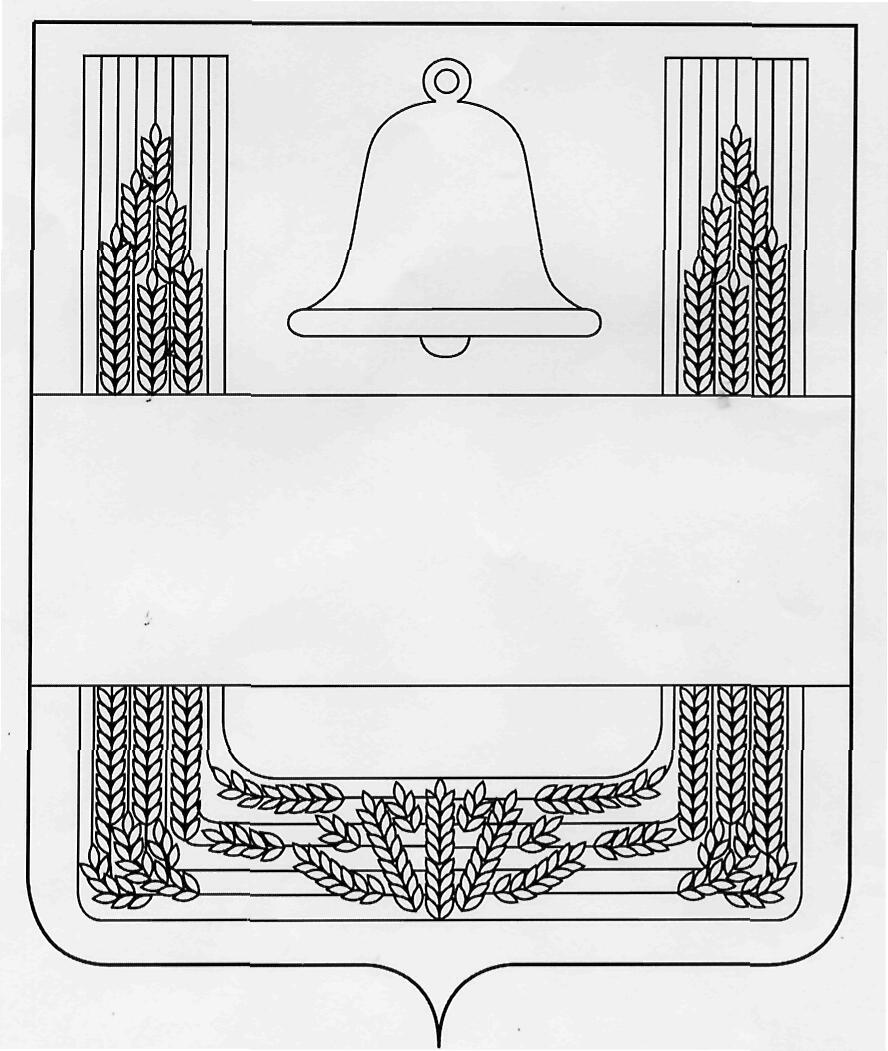 	В соответствии с Градостроительным и Земельным кодексом Российской Федерации, Федеральным законом  от 06.10. 2003 г. №131-ФЗ "Об общих принципах организации местного самоуправления в Российский Федерации", Уставом сельского поселения Малининский сельсовет, администрация  сельского поселения Малининский сельсовет 	ПОСТАНОВЛЯЕТ:	1.  Назначить  04 октября 2016 года публичные слушания о внесении изменений  в часть III Градостроительные регламенты  Правил землепользования  и застройки   сельского поселения Малининский сельсовет Хлевенского муниципального района Липецкой области.	1.1. Установить время проведения  публичных слушаний о внесении изменений в часть III Градостроительные регламенты    Правил землепользования и застройки  сельского поселения Малининский сельсовет Хлевенского муниципального района Липецкой области – 11.00 местного времени.	1.2. Определить  место проведения публичных слушаний о внесении изменений в часть III Градостроительные регламенты    Правил  землепользования и застройки  сельского поселения Малининский сельсовет Хлевенского муниципального района Липецкой области – с.Малинино, ул.Мирная, дом 1, администрация  сельского поселения  Малининский сельсовет – кабинет главы администрации.         2. Предложить  гражданам, проживающим на территории сельского поселения Малининский сельсовет и иным заинтересованным лицам принять участие  в данных публичных слушаниях.	3. Установить, что заявки на участие в публичных слушаниях, предложения и замечания по вопросам, выносимым на публичные слушания, принимаются  Комиссией до 16.00 часов местного времени  до 30 сентября  2016 года по адресу: с. Малинино, ул.Мирная, дом 1.	4. Комиссии:         	4.1. Организовать и провести публичные слушания  в соответствии с действующим законодательством.	4.2. Обеспечить возможность ознакомления населения с  изменениями в   части III Градостроительные регламенты  Правил землепользования и застройки  сельского поселения Малининский сельсовет Хлевенского муниципального района Липецкой области:        - провести  04.10.16 года выставку демонстрационных  материалов о внесении изменений в часть III Градостроительные регламенты    Правил землепользования и застройки  сельского поселения Малининский сельсовет Хлевенского муниципального района Липецкой области в месте проведения публичных слушаний.	4.3. В целях доведения  до населения  сельского поселения Малининский сельсовет  информацию о внесении изменений в часть III Градостроительные регламенты    Правил землепользования  и застройки  сельского поселения Малининский сельсовет  Хлевенского муниципального района Липецкой области:         - организовать и провести встречи и выступления специалистов в области архитектуры с жителями  сельского поселения Малининский сельсовет;        - организовать и провести  выступления специалистов в области  архитектуры и градостроительства совместно с разработчиками о внесении изменений в часть III Градостроительные регламенты    Правил землепользования и застройки  сельского поселения Малининский сельсовет Хлевенского муниципального района Липецкой области.	5. Основным докладчиком  по теме публичных слушаний  назначить  начальника отдела строительства и  архитектуры  администрации Хлевенского муниципального  района  Березнева П.В.	6. Настоящее постановление обнародовать и разместить на сайте сельского поселения.7. Контроль за исполнением настоящего постановления  оставляю за собой.Глава администрации  сельского поселения Малининский  сельсовет                                                    С.Я.ВолховО назначении публичных слушаний о внесении изменений Правила землепользования и застройки сельского поселения Малининский сельсовет Хлевенского муниципального района Липецкой области